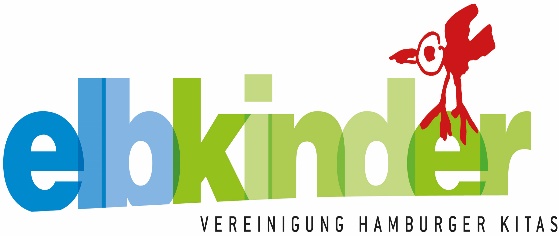 Grundschule  Leuschnerstraße 13  21031 Hamburg					Liebe Mitglieder des Kinderparlaments,zur zweiten Sitzung des Kinderparlaments im neuen Schuljahr möchte ich Euch gern einladen.Am Donnerstag, dem 16.02.23, treffen wir uns um 12.30 Uhr in der Aula.Themen:Themen aus Euren KlassenStreitschlichter RosenmontagAußenanlagenAufteilung in den KlassenIch freue mich auf unser Treffen Mit freundlichen GrüßenThomas Macheit